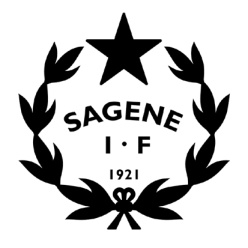 Tid:		Tirsdag 17. november kl. 17- 20Sted: 		Klubbhuset, eller digitalt her: https://meet.google.com/uhc-jgqc-rueProgram: 	Kl. 17-18: Møte med Oslo Idrettskrets ang Nabolagsklubb, Kl. 18- 20: AU-møte. Inviterte:	Styrets arbeidsutvalg		Oslo idrettskrets til sak 57Linda Eikelenboom fra kontrollkomiteen til sak 58 og 59 (fra kl. 18).Morten Renslo Sandvik, Forsker Norges idrettshøgskole, vil observere.  Frafall: 	 	Ragnhild, nestleder. SAKSLISTEÅpning av møtetGodkjenning av innkalling.Vedlegg: Innkalling AU-møte 10.11.2020Vedtak: Innkallingen godkjennes med en sak lagt til: 66/20 Valgkomiteen. Godkjenning av protokollerVedlegg: Protokoll AU-møte 22.09. 2020. Vedtak: Protokollene godkjennes uten anmerkningerVedtakssaker Endringer i klubbens smittevernregler etter innstramminger fra byrådet 6/11. Vedtak gjort i digitalt møte 07.11.2020:Byrådet i Oslo gjorde fredag 6. november innstramminger i smittevernreglene for Oslo. Oslo idrettskrets, idrettsforbundet og de særforbundene vi er medlemmer av har gitt råd/retningslinjer for hvordan de nye reglene bør implementeres i klubbene. På bakgrunn av dette har styret gjort følgende endringer i Sagene IFs smittevernregler som gjelder for perioden midnatt 9/11 tom mandag 30/11 (3 uker): All treningsaktivitet for barn 6-19 år går som vanlig, men uten foreldre/publikum.All senior aktivitet stanses, både trening og kamper på alle nivåer.Alle kamper og cuper for alle idretter og alle aldersgrupper avlyses. Utleie av møte-og selskapslokaler stanses.Møter skal som hovedregel gjennomføres digitalt. Hvis det ikke er mulig, så skal møteleder sørge for 2m mellom stolene og antibacking av bord, flater, håndtak før/etter møtet.Allidrett 3-5 år trener som vanlig, men uten foreldre/tilskuere og med samme trenerteam hver gang. Etter skoletid holder åpent, men kun med fast ansatte på jobb og påmeldte barn i faste grupper, samt aktivitet/opplegg tilpasset smittevernreglene.Driftsavdelingen fortsetter sitt arbeid som vanlig både med vinterdrift av Bjølsen kunstgress og islegging av skøytebanen. Banene skal imidlertid kun holdes åpne for organiserte treninger for barn og ungdom U20. Det blir ingen publikumstiden på skøytebanen i perioden.Daglig leder (Vibeke) og rekrutteringsleder (Audun) skal som hovedregel ha hjemmekontor, men kan bruke kontoret når oppgavene tilsier det. Øvrige ansatte har oppgaver som ikke kan løses på hjemmekontor. Åpningstidene til Bjølsenhallen, og hallvaktenes arbeidstid, reduseres til man-fre kl 16-21 og lø/søn kl. 10-16. Fotball sine ekstra hallvakter i Bjølsenhallen i helgene avlyses/fryses, en innleid vakt jobber i åpningstidene.Åpningstidene til klubbhuset, og arbeidstiden til vaktene, reduseres til man-fre kl 16-21, lø/søn 10-14. Lagledere/trenere for U20 lag som har aktivitet utenom disse tidene må bruke eget nøkkelkort. Vi velger å opprettholde vakt ordningen i både Bjølsenhallen og klubbhuset både fordi det fortsatt vil være aktivitet for barn/unge og fordi tilstedeværelse sterkt forebygger innbrudd, hærverk osv. Liste med alternative oppgaver vil ligge i kiosken for vakter som har lite å gjøre. Lagledere som har vakter som er engstelige for å stå vakt i anleggene under Korona bes ta kontakt med daglig leder."Møte med Oslo Idrettskrets – Vdr. vår søknad om å bli nabolagsklubb (OIK)Vedtak: Arbeidsutvalget tar orienteringen om nabolagsklubb fra Oslo idrettskrets til orientering. Det er et krav at klubben gjennomfører Bedre klubb, og styreleder skal påse at dette gjøres ila november 2020. Utestående medlems- og treningsavgift  – Hvilke tiltak skal vi sette i gang? Vedtak: Medlemssystem: Sagene IF skal i sitt pågående arbeid med nytt medlemssystem prioritere et som re basert på automatisk trekk fra kort/konto. Fotball:Er den avdelingen med mest utestående. Dette skyldes i hovedsak Korona, og et stor andel spillere her som ikke vil betale for seg fordi det ikke ble noe sesong. AU i fotball jobber kontinuerlig og godt med saken, og har vedtatt at de ikke vil melde på seniorlag til serien i 2021 som ikke har gjort opp for seg for 2019 og 2020. Styrets arbeidsutvalg støtter denne strategien. Ringerunde: Det gjennomføres en ringekveld 26/11 kl. 17: Det skal ringes til ca. 350 personer. Fra AU stiller Einar, Arvid og Siri, DL stiller og kaller inn 5 øvrige ansatte, avdelingene skal oppfordres til å stille med en hver, Siri skal invitere Jama fra Oslo Hjelpa. DL kaller inn til ringerunden og gjør klar ringelister (fås ved ankomst)Målet er å komme i dialog med alle barn og ungdom som har utestående for 2019 og 2020. De vi ringer skal enten betale med en gang via VIPPS eller inngå en avtale om hvordan gjelden skal betales. I dialogen med medlemmene, så kan de som ringer notere seg alle som har behov for å få medlems- og treningsavgift dekket av klubben, men målet skal alltid være at alle skal betale mest mulig selv. Rammen for hva vi kan gi av støtte til medlems- og treningsavgifter for 2020 er på 155.000 kr. Vi skal starte med de yngste. Budsjett – Revidering budsjett 2020, arbeidet budsjett 2021 (vedlegg) One stop Reporting.Vedtak: Følgende revisjon av budsjettet 2020 vedtas: Budsjett 2021: Forslag til budsjett for hovedlaget og driftsavdelingen vedtas som arbeidsbudsjett fram til endelig budsjett vedtas på årsmøtet 2021. Einar (styreleder) og Linda (kontrollkomiteen) skal utarbeide et forslag til modell for cash flow og likviditetsstyring til kommende styremøte. Nytt budsjett- og rapporteringsverktøy:Regnskapsfører har orientert DL om at Visma duett, som er det rapporteringssystemet klubben bruker i dag, vil utgå ila sommeren 2020. Visma vil isteden tilby et nytt og bedre budsjett- og rapporteringsverktøy som heter Onestop reporting (Visma har kjøpt opp dette). Regnskapsfører anbefaler oss å gå over til dette, og å starte overgangen så raskt som mulig. Styret har tidligere bedt DL om å finne et bedre og mer effektivt system for budsjettering og rapportering, der vi alle med tilgang kan gjøre alt av budsjettering og hente ut alt av rapporter direkte i verktøyet uten å gå via DL og Excel. DLs vurdering er at Onestop er et slikt verktøy. Styrets arbeidsutvalg vedtar på bakgrunn av dette at klubben skal fase inn Onestop reporting ila høsten 2020 og våren 2021. Møteplan 2021? – Årsmøte, budsjettkonferanse, styremøter, strategi- og økonomimøter.Vedtak: DL skal sette opp endelig forslag til styrets møteplan til styremøtet 12/12. Forslaget skal inneholde følgende datoer: Årsmøtet 25. mars 2021. Møter i styret og arbeidsutvalget på tirsdager kl. 18, klubbhuset. Budsjett/strategikonferanse i januar. Inkluderings-og rekrutteringsarbeidet – Status 2020, overordnede føringer søknad 2021.Vedtak: Status 2020: Åpne skoler: Svært god deltakelse, men går tregt å få dem meldt inn. Det gjelder spesielt de etablerte idrettene, i de nye idrettene gikk det raskt. Systemet er for komplisert! På enkelte skoler kom det så mange at vi hadde problemer med å håndtere det. Både ift Korona, men også fordi vi har unge og uerfarne trenere. Det må pushes og mases veldig mye for at avdelingene skal gjennomføre de tingene vi er enige om.Arbeidet med å finne frivillige er godt i gang, men tar tid pga foreldremøter ikke mulig pga Korona. De etablerte idrettene er bedre på dette, men trenger mye pushing/hjelp. Ang de nye idrettene så kreves det her flere frivillige og her har ikke arbeidet kommet i gang enda, og her er det en stor jobb å gjøre på nyåret. AKS- prosjektet: Svært god deltakelse og samarbeid med Fernanda Nissen og Bjølsen skole, sliter med Nordpolen og Sagene skole. Vi har ikke fått inn medlems/deltakerlistene fra noen skoler for noen av aktivitetene, og det er bekymringsfullt. Behov for at DL og mulig etter hvert styret tar tak i samarbeid/dialog med skolene på et mer overordnet nivå. Prosjektet på Lilleborg er godt i gang, men dette er et annet prosjekt og er ikke en del av inkluderingsarbeidet vi skal rapportere på nå. Ferieprosjektene: God deltakelse fra Fernanda Nissen AKS, de øvrige skolene sier info kom for sent. Planlegges litt med venstre hånd og i full fart alt for sent, og markedsføres alt for dårlig. Mangler deltakelse fra egne medlemmer, kanskje mulig å invitere 5- åringene fra allidretten/barnehagene?Selve aktiviteten er meget god. Felles for AKS, åpne skoler og ferieprosjekter: Det er behov for kursing og opplæring av de veldig mange unge instruktørene. Avdelingene må i større grad ansvarliggjøres ift å gjøre medlemmer ut av deltakere og foreldre til frivillige både på åpne skoler og AKS.  Innspill til søknad 2021: Vi skal videreføre ferieprosjektene videreføres, men vi skal i større grad invitere også egne medlemmer ikke bare AKS og vi skal markedsføre tiltakene hardere. Det skal også vurderes å invitere 5- åringene i barnehagene og i allidretten. Vi skal rekruttere egne ungdom som kan være inkluderingsambassadører som kan ta med seg barna i sitt nærmiljø på våre åpne skoler og ferieprosjekter. Vi skal finne registreringsløsning som funker bedre, og som er på flere språk. Vi skal gjennomføre opplæring og kursing av instruktørene, det skal brukes en kombi av egne ansattes kompetanse og forbundets kurs.Vi ønsker å ha alle idretter med, men må gå gjennom og kvalitetssikre og tilpasse for de idrettene der det ikke har fungert. Tiltak som AU ønsker gjennomført:Einar, Siri, DK og den ansvarlige i den enkelte idrett skal sammen legge plan for- og gjennomføre foreldremøtene for alle de åpne skolene som ble gjennomført høsten 2020. Målet for møtene skal være å sikre at alle som ønsker å være medlemmer er registrert og å rekruttere frivillige til å drie lagene/gruppene/avdelingene. Kurs og kompetanse 2021? – Trygg på trening, Kompetansepakke OIK, egne kurs? Vedtak: Arbeidsutvalget ønsker følgende kurs og kompetanseheving i 2021: Kursing av alle trenere i første linja (allidrett/turn, åpne skoler, AKS)Trygg på trening fra Redd barna er i gang og skal videreføres. Styrearbeid i praksis skal gjennomføres på strategisamlingen i januar. Kurs i nye klubbadmin kjøres internt. Fokus på kompetansekartlegging og kompetansedokumentasjon i hele klubben, blir en del av nabolagsklubb. Egen kurshelg ifm 100- års jubileet der vi fyller alle anlegg og rom med kurs av noe slag? Diskuteres på strategiseminaret. Drift av anlegg – Teoretisk brannøvelse, digital sjekkliste vaktene, nye vaktvikarerVedtak: Teoretisk brannøvelse: Pga Korona og smittregler så skal vi be om en utsettelse av teoretisk brannøvelse ut januar 2021. Nye vaktvikarer: Vi skal lære opp og sette i gang en ny gjeng med vaktvikarer. DL skal spørre Elisabeth og Arvid om de kan ta på seg denne oppgaven, og eventuelt sette dem i gang. Digital sjekkliste:Digital sjekkliste er rett spor og DL bes fortsette å lete etter en løsning. Løsningen som ble presentert på møtet må forenkles helt og tilpasses mobilskjerm, og det må være mulig å redusere mengden tekst ved å legge inn en-linjes hovedtekst også en hjelpetekst du kan trykke på ved behov. Avlastning av daglig leder – Regnskapsmedarbeider på timebasis (Arvid)Vedtak: Arbeidsutvalget vedtok følgende tiltak: Økt admin kapasitet skal legges inn i langtidsbudsjettet som vedtas på årsmøtet 2021.Vi skal legge inn en 15% av alle søknader til fond/stiftelser osv til administrasjon. DL skal lage forslag til mandat til den gruppa som skal jakte på sponsorer til styremøtet 17/12. DL skal hente inn tilbud fra regnskapsfirmaet om hva det vil koste pr år med full bilagshåndtering. Vi skal forsøke å gjøre utleiedelen av våre anlegg til en dugnadsjobb i 2021, DL skal utarbeide ”rutinene”. DL skal lage en tidsregistrering som viser hva hun bruker tiden til. Sagene IFs lønnspolicy – Årlig revideringVedtak: Forslag til endringer i policyen vedtas med de endringene som ble gjort i møtet (justerte opp lønnsstigen for ungdom). Arvid og Audun skal lage en organisasjonsplan for ungdom i jobb. Valgkomiteen (VK) – BesøkVedtak: Valgkomiteens deltok på møtet og orienterte om sitt arbeid: Arbeidet i VK er i gang, Martin Beyer og Birgitte Arctander Stub er de operative medlemmene. VK vil kalle alle styremedlemmene inn til en prat, der vil styremedlemmene blir spurt om: Ønsker de gjenvalg til den rollen de har i dag eller en annen rolle? Hva funker og hav funker ikke i styrearbeidet? Hva er viktig for VK å se etter? Styremedlemmer som har tips om navn/kandidater kan sende det på epost til Martin (epost innkallingen). VK vil legge ut info og be om innspill på sageneif.no etter hvert. VK har kun 2 operative medlemmer og ønsker seg 1-2 medlemmer til og ber styret om hjelp til dette. Innspill til VK fra styret i møtet: Ønskelig med en vara ekstra til styret. Viktig å få på plass en ungdomsrepresentant under 26 år, og gjerne også flere unge i styret. Ønsker generelt flere styremedlemmer med fremmedkulturell bakgrunn, slik at styret i større grad speiler medlemsmassen. Er det behov for en representant for de ansatte? Orienteringssaker Ting i Oslo idrettskrets 7/10Oslo budsjettet 2021Regnskapsrapport pr. 30. september 2020.Rapport utestående fordringer.Kartleggingsskjema avdelingene.Avviksrapportering HMS.Vedtaksprotokollen.MØTEPLAN 2020STYRESAKER FREMOVER:Oppfølging av utbyggingen av Voldsløkka sør Sette ned arbeidsgrupper – sykkel, økonomiPlanlegging av rekrutterings- og inkluderingsarbeidet høsten 2020Allidrett/turn – Mål og organisering? Nye idretter – Håndball? Badminton? Dans?, Judo? Rehabilitering av tennisbanene på Voldsløkka - drift. 100- års jubileumBudsjett 2021Plan for inkluderings- og rekrutteringsarbeidet 2021GDPR – nye personvernregler i Sagene IF. Revidering årshjul (AU)Nytt medlemsregister?Fornye Anti- doping policy (nytt styret)Gjennomføre bedre klubb (nytt styre)Hovedlaget:1022AktivitetsfondetUtgiftssiden Endret fra 55.000 kr (bydelsstøtte) på utgiftssiden, til 155.000 kr. Dette fordi styret mener det er riktig å bruke hele fondet på å dekke øvrige treningsavgifter i 2020 pga Korona og smell pga reskonto/kontantprinsippet.2002, 2003, 2007, 5012Ulike typer kurs og møterTatt vekk alle kostnader til kurs fordi alle kurs i 2020 har foregått digitalt og således vært kostnadsfrie3004InkluderingstiltakInkluderingsmidler vi får, men fordi vi bruker en del på nye idretter som ikek har egen avdeling, så føres det her. Må derfor ses i sammenheng med prosjekt 1021 /nye idretter) og tilsammen bør de to prosjektene gå i 0. 3016SvermenFlyttet til avd. 4 drift5002, 5005Støtte Oslo kommune, Grasrot og bingoLagt inn noe økte inntekter i tråd med faktisk støtte gitt. 5009, 5010Drit av kontor, ITKostnadene har økt ila året pga økt fokus/innfasing av digitalisering og oppdateres i tråd med prognose (brukt pr oktober/10 * 12).5011Markedsføring/ rekrutteringKostnadene er økt fra 100 til 200.000 kr. Skyldes at vi legger konsulenthonoraret til inkluderingsansvarlig her (Maren)5019PensjonsforsikringKostnadene på prosjektene har økt ila året og oppdateres i tråd med prognose (brukt pr oktober/10 * 12).Anlegg2003, 2007Ulike typer kursTatt vekk alle kostnader til kurs fordi alle kurs i 2020 har foregått digitalt og således vært kostnadsfrie4015Dritsmateriall og utstyrEndret fra 60.000 kr til 72.000 kr, bla pga service på traktoren.4016SvermenØkte kostnader (fra 20.000 kr til 60.000 kr) pga Korona, Bruker Svermen til ekstra vakter i Bjølsenhallen.5019PensjonsforsikringEndret fra 50.000 kr til 0, pga alle kostnadene føres på hovdlaget.MøteDatoTidspktStedAU- møte17/1118:00KlubbhusetMøte økonomigruppa17/1118:00KlubbhusetStyremøte + julebord17/1218:00Klubbhuset